Publicado en  el 09/11/2015 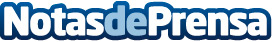 Última semana para que los alojamientos de toda España soliciten las ayudas de hasta 25.000€ para el despliegue o mejora de sus redes wifi Datos de contacto:Nota de prensa publicada en: https://www.notasdeprensa.es/ultima-semana-para-que-los-alojamientos-de_1 Categorias: Nacional E-Commerce Recursos humanos http://www.notasdeprensa.es